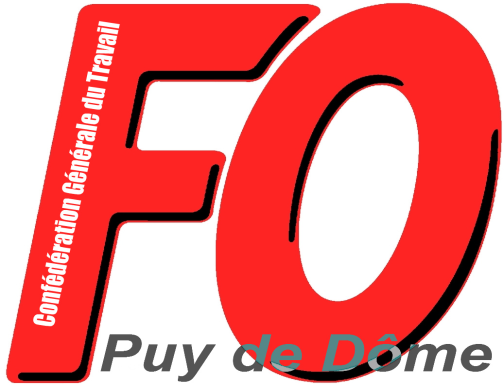 COMMUNIQUENON AU SYSTEME UNIVERSEL DE RETRAITES PAR POINTSTOUS A PARIS LE 21 SEPTEMBRE 2019 POUR LE RETRAIT DU PROJET MACRON/DELEVOYELe 18 juillet dernier, le Haut-commissaire à la réforme des retraites » Jean-Paul Delevoye, a rendu publiques ses « préconisations concernant la mise en place d’un système universel de retraite par points à compter de 2025.Tout ce que nous dénonçons depuis des mois est confirmé : Baisse du montant des pensions, Report de l’âge réel de départ à la retraite, Suppression des 42 régimes existants…En prétendant qu’il y aurait des gagnants et des perdants, le gouvernement met tout en œuvre pour diviser les salariés. Or, avec un système universel par points, tout le monde serait perdant. Dans les semaines qui viennent, par des tracts, des affiches, des réunions militantes, l’Union Départementale FO du Puy de Dôme continuera sa campagne d’information visant à démonter et combattre les contre-vérités gouvernementales.L’Union Départementale FO du Puy de Dôme s’inscrit sans réserve dans la préparation et le succès de la manifestation et du rassemblement FO d’ampleur nationale à Paris le 21 septembre prochain. Au moins un car partira de l’UD FO le 21 septembre 2019 pour répondre à l’appel de la Confédération FO. Une circulaire complémentaire d’information vous sera destinée la semaine prochaine (horaires, modalités d’organisation…)Soyons déterminés à affirmer nos revendications, en particulier le retrait du projet de réforme des retraites Macron/Delevoye et le maintien de tous les régimes existants.Faisons du 21 septembre un tremplin vers la grève interprofessionnelle, la vraie grève, tournant le dos aux journées d’action saute-mouton pour faire reculer le gouvernementClermont-Ferrand, le 30 août 2019.Frédéric BOCHARDSecrétaire Général UD FO Puy de DômeNicolas MONTEILLESecrétaire Général Adjoint UD FO Puy de Dôme